Внутрішній пандус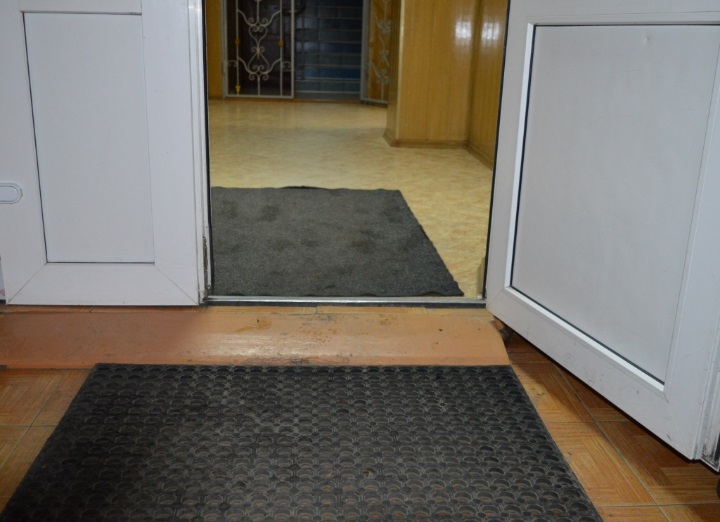 Зовнішній пандус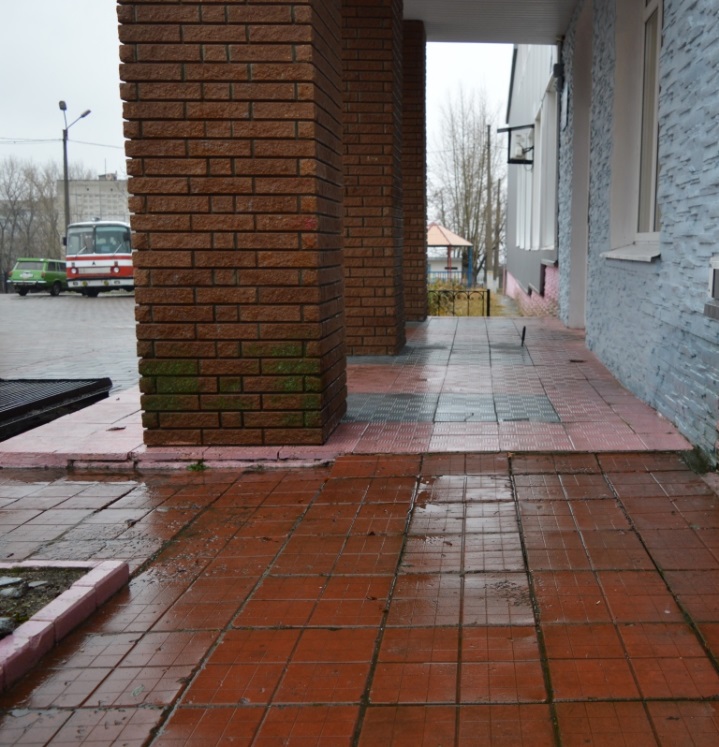 Кнопка для виклику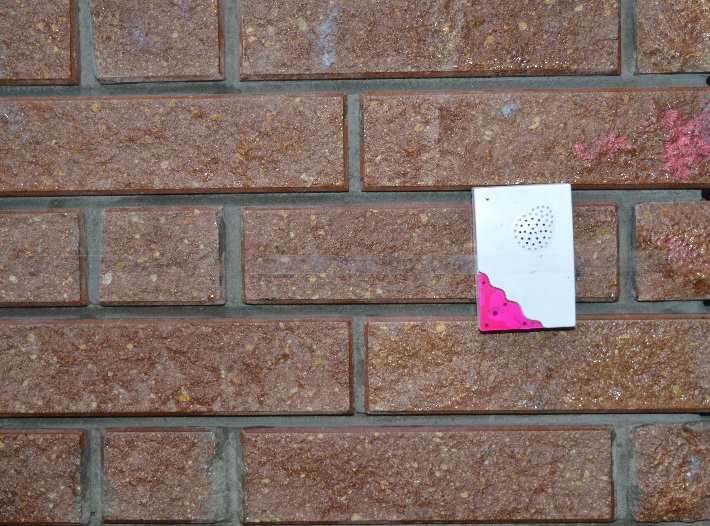 